Terra “Nathan Alexander” CarmichaelMoncton, NB506.850.3708localmoosefriend.wix.com/bullmooseLocalMooseFriend@gmail.com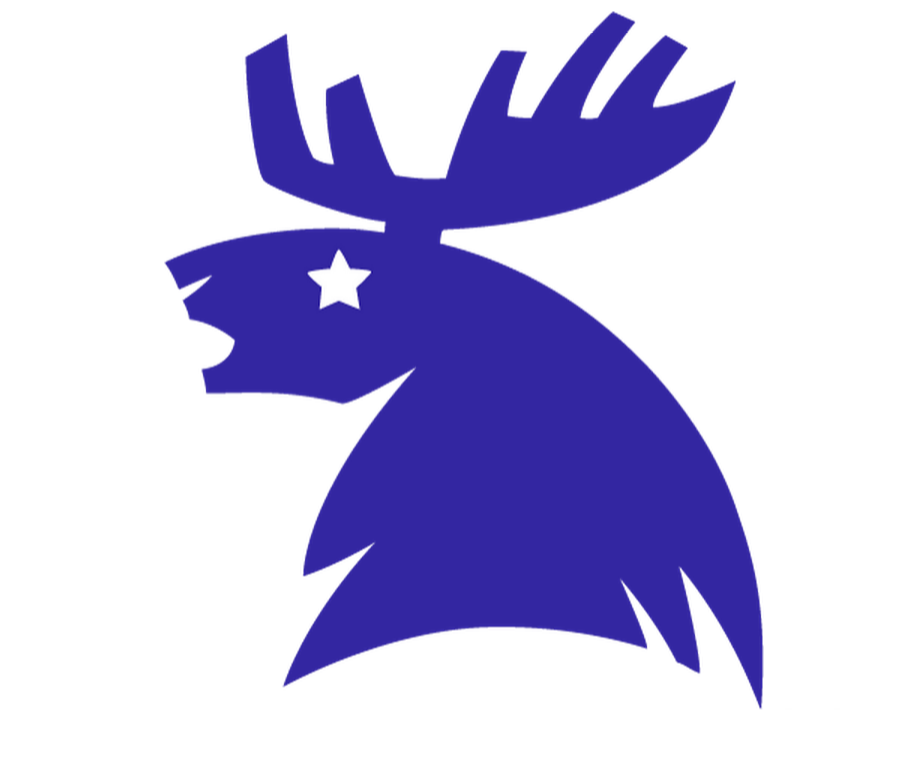 SkillsWork/Volunteer ExperienceMichaels  Replenishment, Moncton, NB			                                                           July 2011 - September 2013Responsibilities included recovering inventory, unloading the  truck,                                May 2014 - August 2014  stocking shelves and customer service.									           Pokémon Sage (Fan Game/Homebrew) 			Concept Artist/Admin		    						    October 2013 - CurrentDesigned several characters and creatures and created sprites forin-game use. Operated forum and assisted working on the Wikia.EducationHolland College Diploma Video Game Art and Animation, Charlottetown, PE			           September 2013 – May 2015
	Learning techniques for modeling, texturing, rigging, animating, rendering, time management and more.                                           Digital Boot camp at the Centre for Arts and Technology 			                A weeklong journey being introduced to 3D, Fredericton		                                  March 5-9 2012Photoshop Creative Cloud (PS, FL, AI, AE)Autodesk Maya 2015, SoftImage 2014Pixologic ZBrushUnity 5Microsoft Office Tortoise SVN